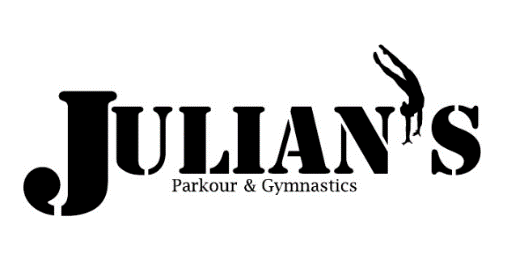 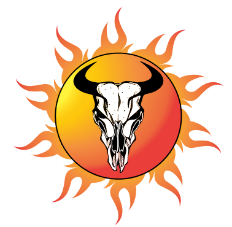 				Chris and Nicole JulianGolden Acres Drive			Sierra Vista, AZ 85650				716-440-7233			julianspgtt@gmail.comLevel/Class ____________				Parent Name(s) ______________________________________Name ________________________________		Phone Number(s) _________________/___________________Age _______ DOB ____/______/______			Email Address        _____________________________________Address __________________________________	Office Use Only			Where did you hear about us?City _________________________			Deposit _______________	_________________________Zip Code ____________________			Policy Letter ___________1st Emergency Contact Name ______________________ 2nd _____________________1st Emergency Contact Number ____________________	 2nd _____________________Does the child have a physical or mental disability or illness about which the instructor and JPG needs to be aware of for instructional modifications or emergency purposes? If yes, please explain and fill out the next paragraph. Initial:______PHYSICIAN’S APPROVAL: Physician approval should be obtained by all participants prior to participating in any high activity program. If the participants refuse to obtain a physician’s approval, (s)he/guardian must sign the following statement:I, ______________________ have been informed of the need for a physician’s approval to participate in a high activity progressive program. I fully understand the strenuous nature of the program. I accept full responsibility for my health and well-being in the voluntary Julian’s Parkour & Gymnastics, LLC  (hereinafter “JPG”) program(s) and related testing. I understand that no responsibility is assumed by the owners, staff, or sponsoring agencies. Initial: _________MEDICAL ATTENTION: I hereby give consent for USAG, AZGA, American Red Cross, and JPG, LLC or any Host Organization of any USAG, American Red Cross, or AZGA sanctioned event to provide, through ______________ hospital or medical facility & staff of its choice, customary medical-athletic training attentions, transportation, and emergency medical services as warranted in the course of my participation in Gymnastics, Parkour, Cheerleading, or Fitness event training, practice or promotion. Initial: _____INJURY REPORTING: I am fully aware of my responsibility to immediately report and complete an injury report form for all injuries. Please report to your coach, instructor, and/or meet staff. I realize that failure to do so will hinder proper medical treatment. Initial: ______PARTICIPATION AGREEMENT/RELEASE/ASSUMPTION OF RISKWAIVER RELEASE: I am fully aware of and appreciate the risks of physical injury associated with participation in a gymnastic, aerobic, parkour, or cheerleading event, training, practice, class, and/or promotion. I further agree that USAG, American Red Cross, JPG LLC (both owners and staff), agents, officers, and directors of these organizations shall not be liable for any losses or damages occurring as a result of my participation in any of these programs. Initial: ______ASSUMPTION OF RISK: Participation in Gymnastics, Parkour, Aerobics, Cheerleading and any other JPG activities involves motion, rotation, height, and other risks specific to each sport or activity in a unique environment, and as such, it carries with it a reasonable assumption of risk. WARNING: Catastrophic injuries, paralysis, or even death can result from improper conduct of the activity. Dress appropriately, follow accepted warm-up practices, and be mentally prepared to engage in said activity. Initial: ______SUPERVISION: I hereby place myself or student under the supervision of the USAG and JPG, and a result, can be removed from class or competition for unruly, uncooperative, disruptive, and/or unsportsmanlike conduct. When removed for such behavior, I forfeit the payment for that day’s class. I will not participate in any activity without competent supervision. Initial: ______I hereby give consent for JPG to publish or post any photograph taken of participants in activities related to gym functions or activities. Initial: ______Any child whose account is not kept up to date will lose his/her spot in class. Parents are financially responsible to pay for the spot in class whether the student attends class or not. Initial: ______I HAVE READ THE POLICY LETTER AND RELEASE FORMS REGARDING ANY AND ALL CLASSES AT JPG. I AGREE TO FOLLOW ALL RULES AND UNDERSTAND THAT THERE IS AN ASSUMPTION OF RISK INVOLVED WITH PARTICIPATING IN THE SPORT OF GYMNASTICS. I AGREE NOT TO HOLD JULIAN’S PARKOUR & GYMNASTICS, ITS OFFICERS, AGENTS, AND/OR INSTRUCTORS RESPONSIBLE FOR ANY DAMAGES, INJURIES, PERMANENT DISABILITY, OR EVEN DEATH WHICH MAY OCCUR WITH MY ASSOCIATION TO JPG. I WILL GIVE PROPER NOTICE OF ANY INJURY THAT MAY LIMIT MY PARTICIPATION IN ANY CLASS AT JPG. I UNDERSTAND AND GIVE PERMISSION FOR MEDICAL TREATMENT TO BE INITIATED BY JPG STAFF.	Signature of Guardian _______________________________ 			Date ____________________